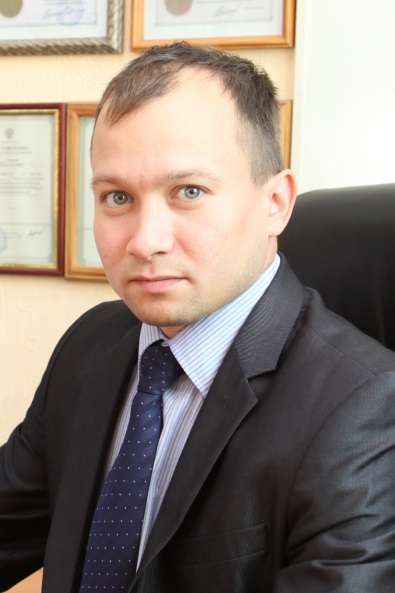 Основные сведения о научном руководителеФамилия ГОВОРКОВИмя АЛЕКСЕЙОтчество СЕРГЕЕВИЧСтруктурное подразделение: Управление научной деятельности, кафедра СМиЭАТДолжность начальник (совм. доцент)Ученая степень к.т.н.Ученое звание доцентОбласть научных интересов, тематика собственного диссертационного исследованияАвтоматизация процессов в технологической подготовке производства машиностроительных предприятий Диссертации, защищенные под руководством научного руководителяПреподаваемые дисциплины Основные публикации (за последние 5 лет) WoSGovorkov, A.; Zhilyaev, A. The estimation technique of the airframe design for manufacturability. International conference on mechanical engineering, automation and control systems 2015 (MEACS2015). 1757-8981  (doi:10.1088/1757-899X/124/1/012014)ScopusKondratiev V.V., Govorkov A.S., Kolosov A.D., Gorovoy V.O., Karlina A.I. The development of a test stand for developing technological operation flotation and separation of md2. the deposition of nanostructures md1 produce nanostructures with desired properties. International Journal of Applied Engineering Research. 2017. Т. 12. № 22. С. 12373-12377.Lavrentyieva, M., Govorkov, A. Identifying the objects in the structure of an e-model by means of identified formal parameters in the design and engineering environment. (2017) MATEC Web of Conferences, 129, статья № 03002 (DOI: 10.1051/matecconf/201712903002).Lavrentyieva, M., Govorkov, A. Using a discrete product model to determine the design element junctures. (2017) MATEC Web of Conferences, 129, статья № 03003, (DOI: 10.1051/matecconf/201712903003). Govorkov A.S., Zhilyaev A.S The estimation technique of the airframe design for manufacturability. IOP Conference Series: Materials Science and Engineering. 2016. Т. 124. № 1. С. 012014. (doi:10.1088/1757-899X/124/1/012014)Kondrat'ev V., Govorkov A., Lavrent'eva M., Sysoev I., Karlina A.I. Description of the heat exchanger unit construction, created in IRNITU // International Journal of Applied Engineering Research. 2016. Т. 11. № 19. С. 9979-9983 ( ).R. Akhatov, A. Govorkov, A. Zhilyaev Software solution designing of «The analysis system of workability of industrial product» during the production startup of aeronautical products // International Journal of Applied Engineering Research. 2015. Т. 10. № 21. С. 42560-42562. Статьи в рецензируемых журналах ВАКЛаврентьева М.В. Сокращение сроков конструкторско-технологической подготовки высокоточного производства с использованием экспертной системы / М.В. Лаврентьева, А.С. Говорков, Ю.И. Карлина // Современные технологии. Системный анализ. Моделирование. – 2017. – Т.56, №4. С. 50-56. Лаврентьева М.В., Говорков А.С. Идентификация объектов структуры электронной модели изделия с помощью выявленных формализованных параметров из конструкторско-технологической среды / Труды МАИ. 2017. № 96. (электронный журнал).Ершов В.А., Говорков А.С., Иванов Н.Н. Разработка научных основ повышения производительности и улучшения эксплуатационных параметров экспериментального теплообменного аппарата при различных режимах работы / Современные технологии. Системный анализ. Моделирование. 2017. № 3 (55). С. 36-42 (DOI: 10.26731/1813-9108.2017.3(55).36-43).Говорков А.С. Х.В. Чьен  Разработка автоматизированной системы проектирования технологических процессов изготовления изделия машиностроения на основе трехмерной модели / Современные технологии. Системный анализ. Моделирование. 2016. № 4 (52). С. 48-55.Карлина Ю.И., Говорков А.С. Конструктивно-технологические характеристики номенклатуры выпускаемых изделий при автоматизации процессов подготовки производства и выбор базовой CAD-системы предприятия для создания цифрового макета изделия / Современные технологии. Системный анализ. Моделирование. 2016. № 3 (51). С. 49-55.Массель Л.В., Жиляев А.С., Говорков А.С. Методика перехода от трехмерной модели к онтологическому представлению изделий авиационной техники // Мехатроника, Автоматизация, Управление. №2. Том 17. 2016. С.133-137.Говорков А.С. Современное состояние, проблемы и перспективы развития малых инновационных предприятий. Экономика и предпринимательство. 2016. № 4-1 (69-1). С. 618-623.Говорков А.С., Казакова А.Г., Жиляев А.С., Токарев Д.О. Сравнительный анализ традиционного и дистанционного образования // Дистанционное и виртуальное обучение. 2016. № 11 (113). С. 49-59.Говорков А.С., Казакова А.Г., Жиляев А.С., Токарев Д.О. Стратегическое развитие университета в рамках применения дистанционных технологий // Дистанционное и виртуальное обучение. 2016. № 10 (112). С. 28-42.Говорков А.С., Жиляев А.С., Казакова А.Г., Токарев Д.О. Организация системы дистанционного обучения для иностранных студентов в университете / Дистанционное и виртуальное обучение. Издательство Современного гуманитарного университета (Москва) 2016. № 9 (111). С. 29-38.Говорков А.С. Разработка и применение электронного образовательного ресурса по дисциплине «технология производства самолета» В Иркутском государственном техническом университете / Дистанционное и виртуальное обучение. Издательство Современного гуманитарного университета (Москва) 2015. № 6 (96). С. 34-38.Объекты интеллектуальной собственностиНовиков А.О., Говорков А.С., Жиляев А.С. Мобильное приложение «Электронное образование ИРНИТУ». № 2017612054. Свидетельство.Жиляев А.С., Говорков А.С. Модуль распознавания состава изделий машиностроения. №2016617061. Свидетельство.Ахатов Р.Х., Говорков А.С., Жиляев А.С. Интерфейс графический пользователя для системы анализа технологичности конструкции изделия патент RUS 96098 08.12.2014.Ахатов Р.Х., Мансветов Ю.А., Говорков А.С., Жиляев А.С. Программный модуль проектирования типовых деталей планера самолета в системе NX – «Типовые детали ЛА» №2015610189.Свидетельство.Ахатов Р.Х., Мокрецов В.М., Говорков А.С., Пятых С.О. Программный модуль формализации структуры CAD модели детали в системе NX – «Модуль анализа детали» №2015610240.Свидетельство.Участие в конференциях, семинарах (за последние 5 лет)Говорков А.С.– участие в Всероссийской практической конференции «Пространство магистратуры: глобальное в локальном». Казань, КНИТУ – КАИ. 16-17 апреля 2018г.Ноябрь 2017г. – участие в Неформальной образовательной конференции «Национальная технологическая революция 20.35». Точка кипения, Санкт-Петербург, 7-9 ноября 2017г. Сентябрь 2017г. – участие в «Форсайт-Кэмп Байкальского региона». (Форсайт-навигация) Ольхонский р-н., 5-10 сентября 2017г.Подрез Н.В., Говорков А.С. Использование программы NX для моделирования формообразующих операций в электронной модели изделия // Единство и идентичность науки: проблемы и пути решения, Казань, 03 июня 2017 г. С.130-132. Оскорбин С.В. Говорков А.С. Разработка устройства для правки профилей уголкового и «Т-образного» сечения из алюминиевых сплавов // IX Всероссийская научно-практическая конференция "Авиамашиностроение и транспорт Сибири" Иркутск, 12-15 апреля 2017 г. С.70-71. Лаврентьева М.В., Говорков А.С. Using a discrete product model to determine the design element junctures/ Международная научно-техническая конференция «Современные направления и перспективы развития технологий обработки и оборудования в машиностроении», г. Севастополь, 11-15 сентября 2017г. Лаврентьева М.В., Говорков А.С. Identifying the objects in the structure of an e-model by means of identified formal parameters in the design and engineering environment / Международная научно-техническая конференция «Современные направления и перспективы развития технологий обработки и оборудования в машиностроении», г. Севастополь, 11-15 сентября 2017г.Лаврентьева М.В. Говорков А.С.  Применение дискретной модели изделия для определения сопряжений элементов конструкции // 3-я Международная научно-техническая конференция "Пром-Инжиниринг", Санкт-Петербург, 16-19 мая 2017г.Ершов В.А., Зимина Т.И., Говорков А.С., Иванов Н.А., Захаров С.В., Трошина А.О. Результаты разработки экспериментального теплообменного аппарата  // Металлургия: технологии, инновации, качество : труды XX Международной научно-практической конференции: в 2-х ч. Ч. 2 / под ред. Е.В. Протопопова; Сиб. гос. индустр. ун-т. – Новокузнецк : Изд. центр СибГИУ, 2017. – 474 с. : ил. С. 446-449. Говорков А.С., Божеева Т.В., Жиляев А.С., Токарев Д.О. Разработка и внедрение программного комплекса "автоматизированная система разработки технологических процессов на базе существующих взаимосвязей" при запуске изделий в производство // Авиамашиностроение и транспорт Сибири. Сборник статей VII Всероссийской научно-практической конференции. 2016. С. 26-29.Сокольников P.A., Говорков А.С. Практическое применение модуля «Симуляция кинематики» в системе Siemens NX 9 на примере узла беспилотного летательного аппарата // Авиамашиностроение и транспорт Сибири. Сборник статей V Всероссийской научно-практической конференции. 2015. С. 79-85.Зарицкий А.К., Говорков А.С. Практическое применение модуля Routing electrical системы NX при проектировании электрожгутов беспилотного летательного аппарата // Авиамашиностроение и транспорт Сибири Сборник статей V Всероссийской научно-практической конференции. 2015. С. 58-66.Говорков А.С., Гедич Т.Г. Малые инновационные предприятия: проблемы и пути решения // Молодежный вестник ИрГТУ. 2015. № 2. С. 15.Kazakova A.G., Tokarev D.O., Zhiljaev A.S., Govorkov A.S. The concept of augmented reality-based mobile education // Развитие единой образовательной информационной среды Материалы IV Международной научно-практической конференции. 2015. С. 41-47.Научные проектыДругая информация (по желанию): Общественная деятельность (членство в диссертационных советах, редакционных советах, ученых советах, научно-технических и пр.)Грамоты, благодарности, наградыПовышение квалификацииhttp://istu.edu/ob_irnitu/person/govorkov_aleksey_sergeevichУчастие в конкурсах научных работ за последние три года (2015-2018гг.)2015.02.08 Стипендиальная программа В.Потанина, стипендиат 2015-2016гг.2016.06.30 2-ой Всероссийский съезд Молодежных научных и конструкторских объединений, г. Саранск, Диплом победителя.2016.11.15 конкурс «IT AVIA – идея, проект, решение!», диплом 1 степени. 2015.06.30 1-й всероссийский конкурс научных сообществ и конструкторских бюро. СИБ-Авиатор, диплом 1 степени, грант 100 тыс руб.2016.05.29 2-й всероссийский конкурс научных сообществ и конструкторских бюро. СИБ-Авиатор, диплом 2 степени, грант 60 тыс руб.2017.05.29 3-й всероссийский конкурс научных сообществ и конструкторских бюро. СИБ-Авиатор, диплом 1 степени, грант 80 тыс руб.2017.06.28 конкурс преподаватель-исследователь, победитель.2015.03.11 конкурс «СТАРТ», проект «Автоматизированная система разработки технологических процессов (АСРТП) на базе существующих взаимосвязей при запуске в производство изделий», победитель, грант 2 млн. руб.Руководитель студентов, аспирантов, ставшие победители 2017. Руководитель проекта "Мобильное приложение для информподдержки студентов ИРНИТУ", победитель в рамках программы "Авангард науки". Исполнитель студент Верхотуров Роман.2017. Руководитель проекта "Бионический протез руки", победитель в рамках программы "Авангард науки". Исполнитель студент Григоров Павел.2017. Руководитель аспиранта с проектом «Методика проектирования маршрута изготовления изделий авиационной техники», победитель в рамках программы «Умник». Исполнитель аспирант Фокин Игорь.Образовательная  деятельность С 2017г. руководитель основной образовательной программы магистратуры «Технология автоматизированной сборки» по направлению «15.04.05 Конструкторско-технологическое обеспечение машиностроительных производств».С 2017г. руководитель группы «Инженерная подготовка» и пилотного проекта по внедрению «проектного обучения» в программу магистратуры «Технология автоматизированной сборки»  в рамках стратегического развития ИРНИТУ.Пройденные стажировки Июнь 2017г. – стажировка по программе «Изучение опыта организации электронной информационной образовательной среды в соответствии с требованиями ФГОС» (филиал ФГБОУ ВО РАНХиГС, г. Тверь).Ноябрь 2016г. – стажировка по программе «СПРУТ-ОКП – система оперативного календарного планирования и диспетчеризации производства» (ООО СПРУТ-Технология, г. Набережные Челны).Ноябрь 2015г. – стажировка по программе «Современные технологии и оборудование механообработки и сборки» (ИАЗ, г. Иркутск).Повышение квалификацииМарт 2018г. – обучение по программе «Обучение педагогических работников навыками оказания первой помощи» (объем 26 часа), МРЦПК ИРНИТУ. Рег. номер 0485-18. (г. Иркутск).Март 2018г. – обучение по программе «Организация учебного процесса по основным профессиональным образовательным программам с использованием электронной информационной среды (ЭИОС)» (объем 26 часа), МРЦПК ИРНИТУ. Рег. номер 0376-18. (г. Иркутск)Март 2018г. – обучение по программе «Проблемные точки реализации стратегических направлений университета» (объем 53 часов) НОУ ДПО Московская школа управления «Сколково». Рег. номер SEDEC 009378. (г. Иркутск)Февраль 2018г. – обучение по программе «Педагогические условия и организационное обеспечение инклюзивного образования. Технология проектирования и корректировки основных профессиональных образовательных программ (ООП). Адаптация ООП к процессу обучения лиц с ограниченными возможностями здоровья и инвалидов» (объем 28 часа), МРЦПК ИРНИТУ. Рег. номер 0163-18. (г. Иркутск)Ноябрь 2017г. – обучение по программе «Анализ ситуации и определение приоритетных направлений развития университета» (объем 48 часов) НОУ ДПО Московская школа управления «Сколково». Рег. номер SEDEC 009019. (г. Иркутск).Ноябрь 2017г. – обучение по программе «Применение профессиональных стандартов при разработке и оценке качества реализации основных образовательных программ» (объем 16 часа), МРЦПК ИРНИТУ. Рег. номер 1179-17. (г. Иркутск).Апрель 2017г. – обучение по программе «Управление университетом» (объем 20 часов) НОУ ДПО Московская школа управления «Сколково». Рег. номер SEDEC 005160. (г. Иркутск)Июнь 2016г. – обучение по программе «Организация публикационной работы подразделений ВУЗа» (объем 36 часа), МРЦПК ИРНИТУ. Рег. номер 0791-16. (г. Иркутск).Февраль 2016г. – обучение по программе «Организация машиностроительных производств и управления цифровыми данными предприятия под управлением Teamcenter 10» (объем 72 часа), МРЦПК ИРНИТУ. Рег. номер 0118-16. (г. Иркутск).Июнь 2015г. – обучение по программе «Менеджмент качества (организация системы управления охраной труда)» (объем 46 часа), МРЦПК ИРНИТУ. Рег. номер 0212-15. (г. Иркутск)Тема диссертацииНаучная специальностьУченая степеньГод защитынетНаименование дисциплиныТехнология производства самолета Производственный менеджмент в авиастроении№п/пНаименование проекта, гранта, контрактаГодСтатус участникапроекта1Постановлениt Правительства РФ № 218: «Разработка и внедрение высокоэффективных технологий проектирования, конструкторско-технологической подготовки и изготовления самолета МС-21» и «Автоматизация и повышение эффективности процессов изготовления и подготовки производства изделий авиатехники нового поколения на базе Научно-производственной корпорации «Иркут» с научным сопровождением Иркутского национального исследовательского технического университета».2010-2015Ответственный исполнитель 2Грант Ученого Совета ИРНИТУ на тему «Разработка и адаптация электронных образовательных ресурсов в образовательном процессе ИРНИТУ для мобильных приложений» (результат).2015-2017Руководитель3Грант №1200ГС1/21695 от 05.05.2016 г. «Разработка и внедрение программного комплекса «Автоматизированная система разработки технологических процессов (АСРТП) на базе существующих взаимосвязей» при запуске в производство изделий» по теме «Разработка методики формирования маршрута изготовления деталей авиационной техники, с учетом данных трехмерной модели изделия».2016-2017Руководитель4гранта «Внедрение проектного метода обучения в программу магистратуры «Технология автоматизированной сборки» (ТАСм)» грант от Фонда В.Потанина. (ссылка).2018-2019Руководитель